Согласовано:Глава города Лянтор          __________________А.Н. ЛуценкоАналитическая запискак сводному отчету об оценке налоговых расходов городского поселения Лянторза 2022 годВ соответствии с порядком, утверждённым постановлением Администрации городского поселения Лянтор от 04.06.2021 №529 «О порядке оценки налоговых расходов городского поселения Лянтор» (с изменением от 30.08.2022 № 817).Проведена оценка налоговых расходов за 2022 год в целях повышения эффективности управления бюджетными средствами городского поселения Лянтор, минимизации риска предоставления неэффективных налоговых льгот (преференций), а также рационального использования инструментов налогового стимулирования. Оценка проведена на основании уточненного перечня налоговых расходов на 2022 год (http://www.admlyantor.ru/sites/default/files/utochnennyy_perechen_nalogovyh_rashodov_na_2022_god.xlsx), в котором определена принадлежность каждого налогового расхода направлениям и целям социально-экономической политики Сургутского района, в соответствии со стратегией социально-экономического развития Сургутского района до 2030 года, утверждённой решением Думы Сургутского района от 17.12.2018 № 591. Определены типы налоговых расходов в зависимости от целевой категории (стимулирующие, социальные, технические), а также кураторы налоговых расходов.Уточненный перечень содержит 12 налоговых расходов, обусловленных налоговыми льготами и иными преференциями по налогам, установленным решениями Совета депутатов городского поселения Лянтор: - от 27.06.2019 №61 «О земельном налоге»,  - от 27.06.2019 №62 «О налоге на имущество физических лиц».Оценка объёмов налоговых расходов проведена на основании информации Межрайонной инспекции Федеральной Налоговой Службы №11 по ХМАО-Югре (письмо от 02.08.2023 №30-01-21-1447) о фискальных характеристиках налоговых расходов за отчетный период 2022 года.Общая сумма налоговых расходов за 2022 год в разрезе видов налогов и типов налоговых расходовОценка эффективности действующих налоговых расходов проведена отдельно по каждому налоговому расходу, соответствующему целям социально- экономической политики Сургутского района.Оценка эффективности налоговых расходов по налогу на имущество физических лицВ соответствии с решением Совета депутатов городского поселения Лянтор от 27.06.2019 №62 «О налоге на имущество физических лиц» налоговые расходы предоставлены в виде:- освобождения от уплаты налога на имущество физических лиц в размере 100% представителям коренных малочисленных народов Севера (ханты, манси, ненцы), проживающих на территории городского поселения Лянтор в виде освобождения от уплаты налога на имущество физических лиц в отношении жилых домов, частей жилых домов, квартир, частей квартир, комнат дополнительно к льготам, предусмотренным статьей 407 Налогового кодекса Российской Федерации;- освобождения от уплаты налога на имущество физических лиц в размере 100%, несовершеннолетним лицам в виде освобождения от уплаты налога на имущество физических лиц в отношении жилых домов, частей жилых домов, квартир, частей квартир, комнат дополнительно к льготам, предусмотренным статьей 407 Налогового кодекса Российской Федерации.Воспользовались налоговыми расходами в 2022 году 3 249 налогоплательщиков.Оценка эффективности проведена по 2 налоговым расходам:- социальному (2).                                       Социальные налоговые расходы, в виде освобождения от уплаты налога на имущество физических лиц в размере 100% отдельных категорий граждан:1. Представители коренных малочисленных народов Севера (ханты, манси, ненцы), проживающие на территории городского поселения Лянтор. Объём налогового расхода – 56 тыс. рублей, воспользовались правом на применение социального налогового расхода 122 налогоплательщика.2. Несовершеннолетние лица. Объём налогового расхода – 1 279 тыс. рублей, воспользовались правом на применение социального налогового расхода 3 127 налогоплательщиков.По совокупности значений критериев, используемых для оценки эффективности, действие 2 социальных налоговых расходов в 2022 году признано эффективным:- соответствуют стратегической цели 3.2 «Обеспечение защиты экономических интересов граждан» стратегии социально-экономического развития Сургутского района до 2030 года, так как действие налоговых расходов способствуют созданию условий для роста благосостояния граждан – получателей мер социальной поддержки, поддержке уровня их материальной обеспеченности и социальной защищенности, росту уровня и качества жизни, путём повышения уровня доходов за счёт снижения налоговой нагрузки;- уровень востребованности составил 100 % (3 249 налогоплательщиков воспользовались правом освобождения от уплаты налога).Освобождение от налогообложения физических лиц данных категорий не носит экономического характера. По итогам оценки предлагается налоговые расходы признать эффективными и сохранить в последующие периоды.Оценка эффективности налоговых расходов по земельному налогу В соответствии с решением Совета депутатов городского поселения Лянтор от 27.06.2019 №61 «О земельном налоге» налоговые расходы предоставлены:- в виде освобождения от уплаты земельного налога в размере 100% организаций, в отношении земельных участков предоставленных для оказания услуг в сфере культуры, физической культуры и спорта, молодежной политики и социальной политики, а также в сфере образования, финансируемых из бюджетов различного уровня;- в виде освобождения от уплаты земельного налога в размере 100% органов местного самоуправления муниципальных образований Сургутского района и их структурные подразделения - в отношении земельных участков для непосредственного выполнения возложенных на них функций;- в виде освобождения от уплаты земельного налога в размере 100% муниципальным учреждениям городского поселения Лянтор и Сургутского района, осуществляющим организацию строительства, капитального ремонта и реконструкцию объектов капитального строительства;- в виде освобождения от уплаты земельного налога в размере 100% ветеранов и инвалидов Великой Отечественной войны;- в виде освобождения от уплаты земельного налога в размере 100% организаций, зарегистрированных после 01 января 2020 года на территории городского поселения Лянтор, осуществляющих уплату налога на доходы физических лиц в бюджет городского поселения в сумме не менее 5,0 млн. рублей в отношении земельных участков, подлежащих налогообложению по налоговой ставке -1,5%;- в виде освобождения от уплаты земельного налога в размере 100%  социально ориентированным некоммерческим организациям, в отношении земельных участков, используемых ими для осуществления деятельности на территории городского поселения Лянтор в соответствии с учредительными документами видов деятельности, предусмотренных пунктом 1 статьи 31.1 Федерального закона от 12.01.1996 N 7-ФЗ "О некоммерческих организациях";- в виде освобождения от уплаты земельного налога в размере 100%  субъектам малого и среднего предпринимательства, имеющих статус социального предприятия, в отношении земельных участков, используемых ими для осуществления деятельности на территории городского поселения Лянтор;- в виде предоставления налоговой льготы в размере 50% организациям, в отношении земельных участков, в границах которых реализуется инвестиционный проект в соответствии с соглашением о защите и поощрении капиталовложений, с момента начала строительства до ввода объекта в эксплуатацию, предусмотренного в инвестиционном проекте;- в виде предоставления налоговой льготы в размере 50% аккредитованным организациям, осуществляющим деятельность в сфере информационно-коммуникационных технологий, в отношении земельных участков, используемых для размещения объектов связи и центров обработки данных, на период с 01.01.2022 по 31.12.2024;- в виде предоставления налоговой льготы в размере 30% организациям, в отношении земельных участков, в границах которых реализуется инвестиционный проект в соответствии с соглашением о защите и поощрении капиталовложений, с момента ввода объекта в эксплуатацию, предусмотренного в инвестиционном проекте, но не более трех лет.Воспользовались налоговыми расходами в 2022 году 23 налогоплательщика.Оценка эффективности проведена по 10 налоговым расходам: - техническому (3);- стимулирующему (4);- социальному (3).Социальные налоговые расходы: 1. Освобождение от уплаты налога в размере 100% ветеранов и инвалидов Великой Отечественной войны. Объём налогового расхода –  менее 0,05 тыс. рублей, воспользовались налоговыми расходами 1 налогоплательщик.По совокупности значений критериев, используемых для оценки эффективности, признан эффективным:- соответствуют стратегической цели 3.2 «Обеспечение защиты экономических интересов граждан» стратегии социально-экономического развития Сургутского района до 2030 года, так как действие налогового расхода способствуют созданию условий для роста благосостояния граждан – получателей мер социальной поддержки, поддержке уровня их материальной обеспеченности и социальной защищенности, росту уровня и качества жизни, путём повышения уровня доходов за счёт снижения налоговой нагрузки;- уровень востребованности составил 100%.Освобождение от налогообложения физических лиц данных категории не носит экономического характера. По итогам оценки предлагается налоговые расходы признать эффективными и сохранить в последующие периоды.2. Предоставление налоговой льготы в размере 100% социально ориентированным некоммерческим организациям, в отношении земельных участков, используемых ими для осуществления деятельности на территории городского поселения Лянтор в соответствии с учредительными документами видов деятельности, предусмотренных пунктом 1 статьи 31.1 Федерального закона от 12.01.1996 года № 7-ФЗ «О некоммерческих организациях».3. Предоставление налоговой льготы в размере 100% субъектам малого и среднего предпринимательства, имеющим статус социального предприятия, в отношении земельных участков, используемых ими для осуществления деятельности на территории городского поселения Лянтор.Налоговые расходы, указанные в пунктах 2,3 обеспечивают привлечение новых социально ориентированных некоммерческих организаций и субъектам малого и среднего предпринимательства, имеющим статус социального предприятия, направленных на решение социальных проблем и развитие гражданского общества на территории города Лянтор, что соответствует   стратегической цели 4.3: «Развитие гражданского и информационного общества» Стратегии социально-экономического развития Сургутского района до 2030 года (решение Думы Сургутского района от 17.12.2018 № 591).Освобождение от налогообложения организаций указанной категории не носит экономического характера, а имеет социальную направленность, таким образом, потери бюджета равны его социальной эффективности. Бюджетная эффективность от предоставления данных налоговых расходов выражается в поддержке и стимулировании предпринимательской деятельности.По совокупности значений критериев, используемых для оценки эффективности, а также возможной востребованности в последующие периоды налоговые расходы признаны эффективными, предлагается сохранить в последующие периоды.Технические налоговые расходы:  1. Освобождение от уплаты земельного налога в размере 100% органам местного самоуправления муниципальных образований Сургутского района и их структурные подразделения - в отношении земельных участков для непосредственного выполнения возложенных на них функций. Объём налогового расхода – 0 тыс. рублей, никто из налогоплательщиков не воспользовался налоговым расходом в виду отсутствия в собственности земельных участков, подлежащих налогообложению. Таким образом, налоговый расход не оказывает влияния на социально-экономическое развитие Сургутского района из-за отсутствия налогоплательщиков данной категории.Действие налогового расхода выражается в оптимизации расходов местного бюджета на уплату местных налогов, сокращении встречных финансовых потоков, а также способствует повышению уровня достижения результатов деятельности органов местного самоуправления в решении вопросов местного значения, что соответствует стратегической цели 3.3: «Эффективное муниципальное управление» стратегии социально-экономического развития Сургутского района до 2030 года.По итогам оценки куратором предлагается налоговый расход сохранить, так как льгота соответствует цели социально - экономической политики Сургутского района по повышению уровня достижения результатов деятельности органов местного самоуправления в решении вопросов местного значения, может быть востребована в последующие периоды.2. Освобождение от уплаты земельного налога в размере 100% организаций, в отношении земельных участков предоставленных для оказания услуг в сфере культуры, физической культуры и спорта, молодежной политики и социальной политики, а также в сфере образования, финансируемых из бюджетов различного уровня. Объём налогового расхода – 15 502 тыс. рублей, воспользовались налоговыми расходами 21 налогоплательщик. Уровень востребованности налогового расхода составил 100%.Действие налогового расхода выражается в оптимизации расходов местного бюджета на уплату местных налогов, сокращении встречных финансовых потоков, а также способствует повышению уровня достижения результатов деятельности органов местного самоуправления в решении вопросов местного значения, что соответствует стратегической цели 3.3: «Эффективное муниципальное управление» стратегии социально-экономического развития Сургутского района до 2030 года.По совокупности значений критериев, используемых для оценки эффективности, налоговый расход признан эффективным и предлагается для сохранения в последующие периоды.3. Освобождение от уплаты земельного налога в размере 100% муниципальным учреждениям городского поселения Лянтор и Сургутского района, осуществляющим организацию строительства, капитального ремонта и реконструкцию объектов капитального строительства. Объём налогового расхода – 476 тыс. рублей, воспользовались налоговыми расходами 1 налогоплательщик. Уровень востребованности налогового расхода составил 100%.Действие налогового расхода выражается в оптимизации расходов местного бюджета на уплату местных налогов, сокращении встречных финансовых потоков, а также способствует повышению уровня достижения результатов деятельности органов местного самоуправления в решении вопросов местного значения, что соответствует стратегической цели 3.3: «Эффективное муниципальное управление» стратегии социально-экономического развития Сургутского района до 2030 года.По совокупности значений критериев, используемых для оценки эффективности, налоговый расход признан эффективным и предлагается для сохранения в последующие периоды.Стимулирующий налоговый расход1. Освобождение от уплаты земельного налога в размере 100% организациям, зарегистрированным после 01 января 2020 года на территории городского поселения Лянтор, осуществляющими уплату налога на доходы физических лиц в бюджет городского поселения в сумме не менее 5,0 млн. рублей в отношении земельных участков, подлежащих налогообложению по налоговой ставке -1,5%. Налоговая льгота по уплате налога предоставляется при условии исчисленного и уплаченного в бюджет городского поселения Лянтор налоговым агентом налога на доходы физических лиц за налоговый период в сумме не менее 5,0 млн. рублей (далее - минимальная сумма налога), начиная с налогового периода 2020 года. На каждый последующий налоговый период минимальная сумма налога индексируется на коэффициент 1,05.Размер налоговой льготы не может превышать 40% от суммы исчисленного и уплаченного в бюджет городского поселения Лянтор налоговым агентом налога на доходы физических лиц за соответствующий налоговый период.Налоговая льгота предоставляется за три налоговых периода после регистрации организации на территории городского поселения Лянтор. Объём налогового расхода – 0 тыс. рублей, никто из налогоплательщиков не воспользовался налоговым расходом.Налоговый расход обеспечивает привлечение новых хозяйствующих субъектов, поддержку инвестиционной деятельности на территории Сургутского района, что соответствует   стратегической цели 3.3 «Эффективное муниципальное управление» стратегии социально-экономического развития Сургутского района до 2030 года.Бюджетная эффективность от предоставления данного налогового расхода выражается в обеспечении наращивания доходной базы бюджета городского поселения. По совокупности значений критериев, используемых для оценки эффективности, а также возможной востребованности в последующие периоды налоговый расход признан эффективным, предлагается его сохранить в последующие периоды.2. Предоставление налоговой льготы в размере 50% аккредитованным организациям, осуществляющим деятельность в сфере информационно-коммуникационных технологий, в отношении земельных участков, используемых для размещения объектов связи и центров обработки данных, на период с 01.01.2022 года по 31.12.2024 года.Налоговая льгота предоставляется при условии, что доля выручки и доходов от внереализационных операций налогоплательщика в связи с осуществлением деятельности в сфере информационно-коммуникационных технологий, составляет не менее 70 процентов от всей выручки и доходов от внереализационных операций налогоплательщика.Объём налогового расхода – 0 тыс. рублей, никто из налогоплательщиков не воспользовался налоговым расходом.Действие налогового расхода выражается в поддержке организаций, осуществляющих деятельность в сфере информационно - коммуникационных технологий, способствует ускоренному развитию отрасли информационных технологий в Российской Федерации, на территории городского поселения Лянтор, что соответствует стратегической цели 4.3: «Развитие гражданского и информационного общества» Стратегии социально-экономического развития Сургутского района до 2030 года (решение Думы Сургутского района от 17.12.2018 № 591).По совокупности значений критериев, используемых для оценки эффективности, а также возможной востребованности в последующие периоды налоговый расход признан эффективным, предлагается его сохранить в последующие периоды.3. Предоставление налоговой льготы в размере 50% организациям, в отношении земельных участков, в границах которых реализуется инвестиционный проект в соответствии с соглашением о защите и поощрении капиталовложений, с момента начала строительства до ввода объекта в эксплуатацию, предусмотренного в инвестиционном проекте.4. Предоставление налоговой льготы в размере 30% организациям, в отношении земельных участков, в границах которых реализуется инвестиционный проект в соответствии с соглашением о защите и поощрении капиталовложений, с момента ввода объекта в эксплуатацию, предусмотренного в инвестиционном проекте, но не более трех лет.По итогу 2022 года никто из налогоплательщиков установленных категорий, указанных в пунктах 3,4 не воспользовался налоговыми расходами.Налоговые расходы обеспечивают привлечение новых хозяйствующих субъектов, поддержку инвестиционной деятельности на территории городского поселения Лянтор, что соответствует стратегической цели 3.1: «Конкурентоспособная и инновационная экономика » Стратегии социально-экономического развития Сургутского района до 2030 года (решение Думы Сургутского района от 17.12.2018 № 591).По итогам оценки предлагается налоговый расход признать эффективным и сохранить, так как льгота соответствует цели социально-экономической политики Сургутского района, и может быть востребована в последующие периоды.  Результаты оценки эффективности налоговых расходов будут учтены при:- разработке бюджета городского поселения Лянтор на очередной финансовый год и плановый период;- разработке предложений Администрации городского поселения Лянтор по совершенствованию мер поддержки отдельных категорий налогоплательщиков;- формировании проектов решений Совета депутатов городского поселения Лянтор о внесении изменений в решения Совета депутатов городского поселения Лянтор о местных налогах в части установления налоговых льгот, преференций.                           Сводный отчёт об оценке налоговых расходов за 2022 год представлен в приложении к настоящей аналитической записке.Приложение: на 4 л. в 1 экз.Примечание:	Отклонение суммы налоговых расходов, отраженных в статистической отчетности налогового органа по форме № 5-МН «О налоговой базе и структуре начислений по местным налогам» от данных, отраженных в аналитической записке к сводному отчету об оценке налоговых расходов городского поселения Лянтор за 2022 год обусловлено включением в отчет по форме  5-МН (строка 1740) сумм федеральных налоговых льгот. Отклонение составляет 1 948,0 тыс. руб., в том числе:	- по налоговым расходам в виде установления налоговых льгот по земельному налогу в сумме 143,0 тыс. рублей (подпункт 4 пункта 1 статья 395 Налогового кодекса Российской Федерации для  религиозных организаций - в отношении принадлежащих им земельных участков, на которых расположены здания, строения и сооружения религиозного и благотворительного назначения, а также земельных участков, предназначенных для размещения указанных объектов);	- по налоговым расходам в виде установления налоговых льгот по земельному налогу в сумме 1 805,0 тыс. рублей (подпункт 2 пункта 1 статья 395 Налогового кодекса Российской Федерации для организаций - в отношении земельных участков, занятых государственными автомобильными дорогами общего пользования).Согласовано:Заместитель Главы МО – главный бухгалтерПетрук Таиса Васильевна                  _______________8 (34638) 64-001 (112) 	                            (подпись)заведующий сектором по доходамуправления бюджетного учета и отчетностиКардумян Лина Михайловна            _______________8 (34638) 64-001 (133)                             	(подпись) Дата составления 28.09.2023 г.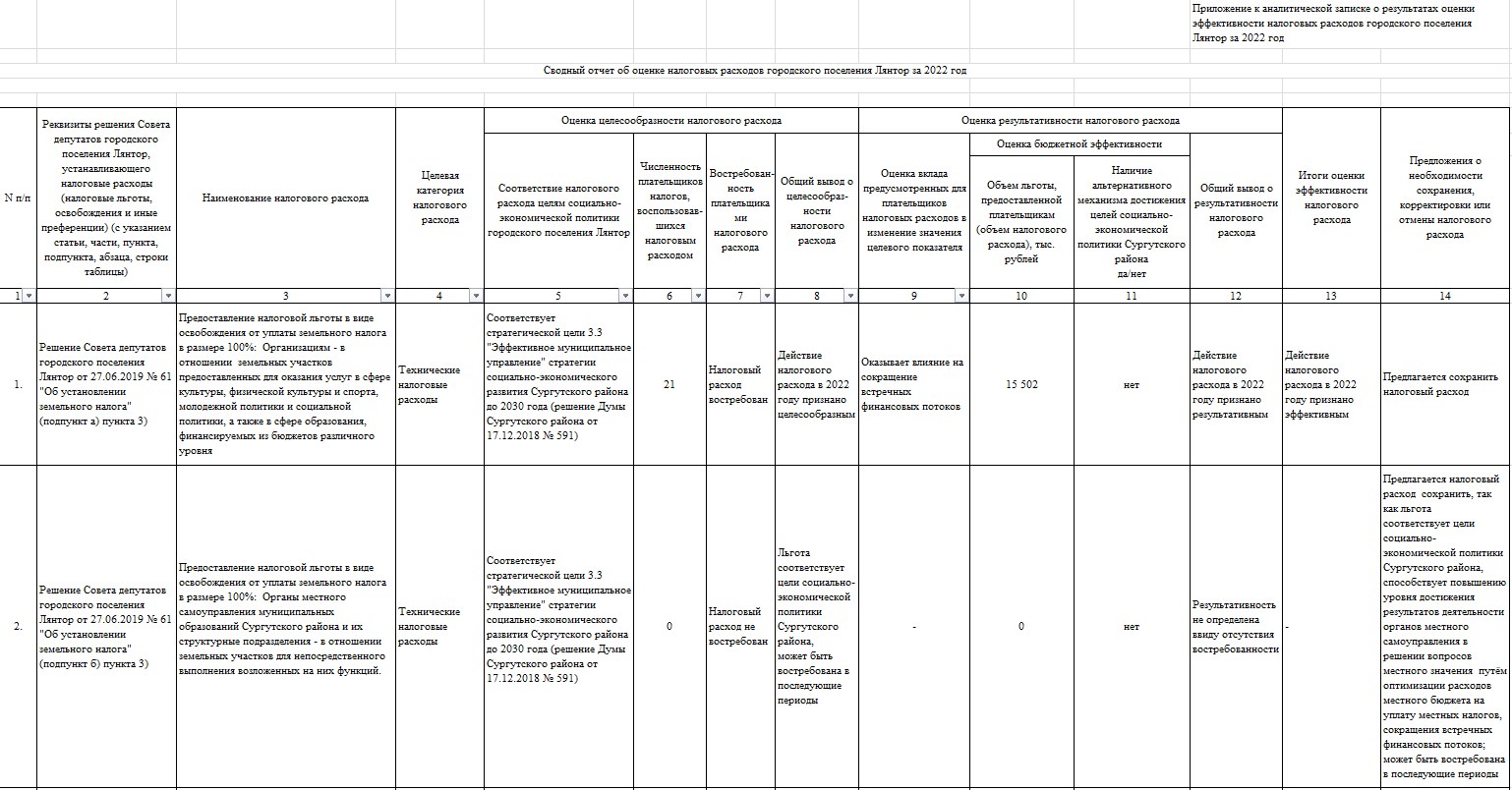 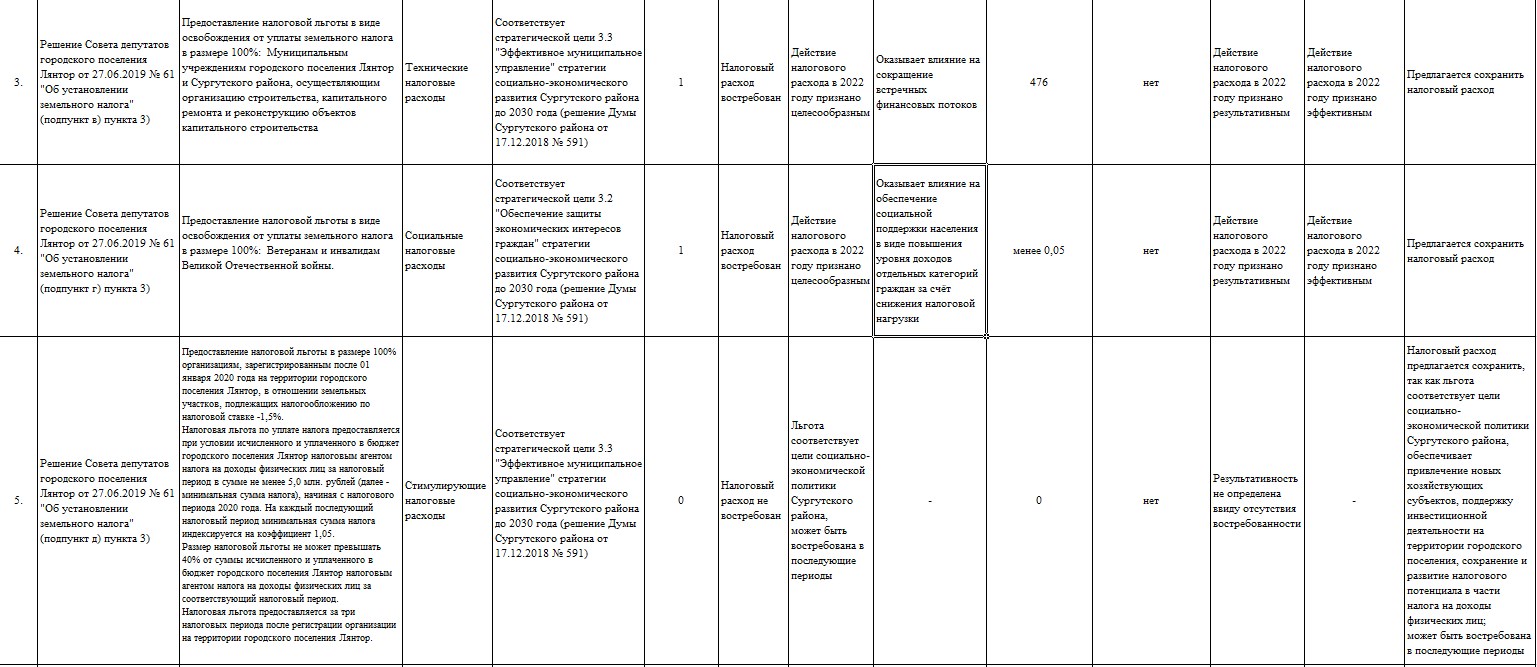 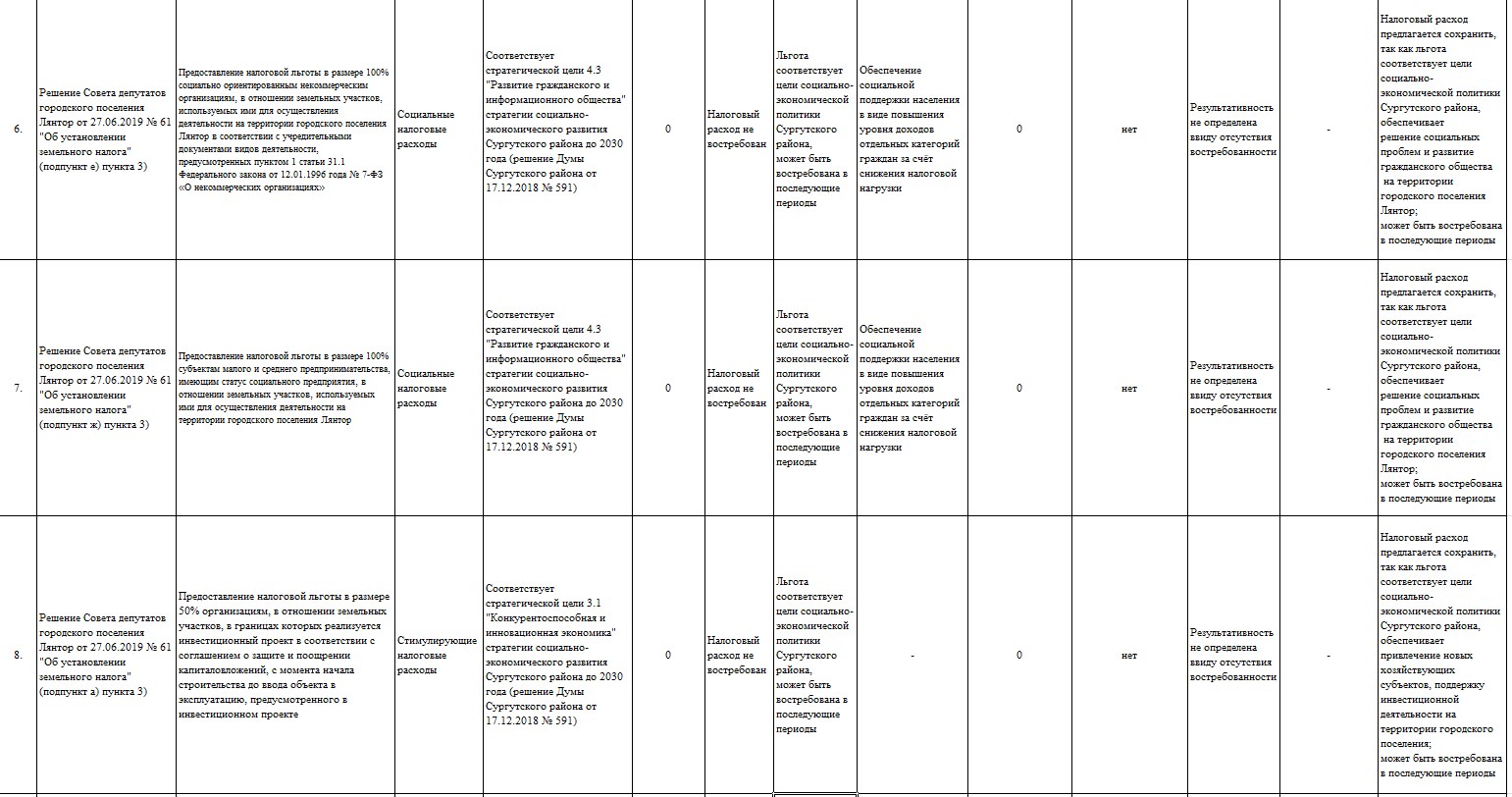 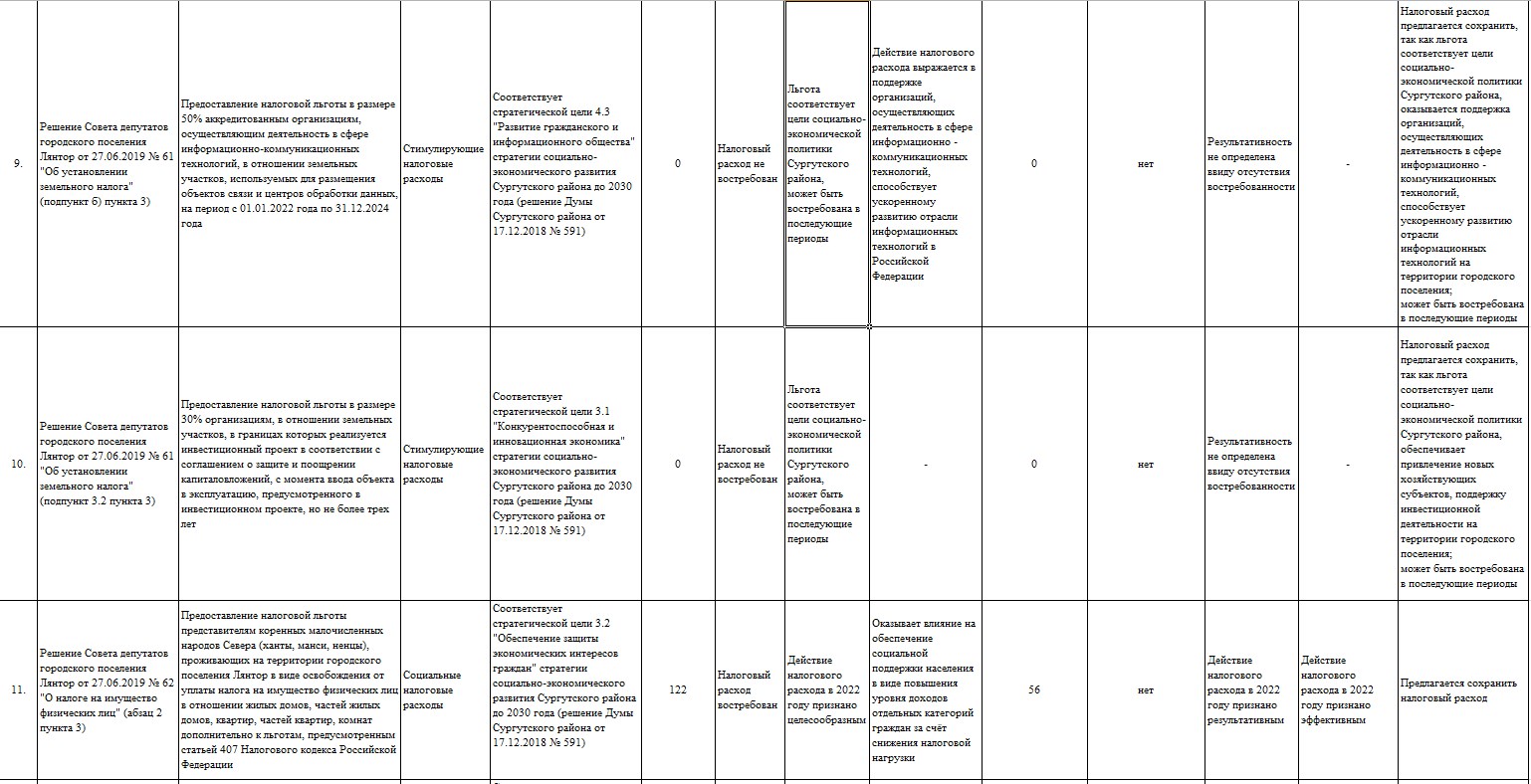 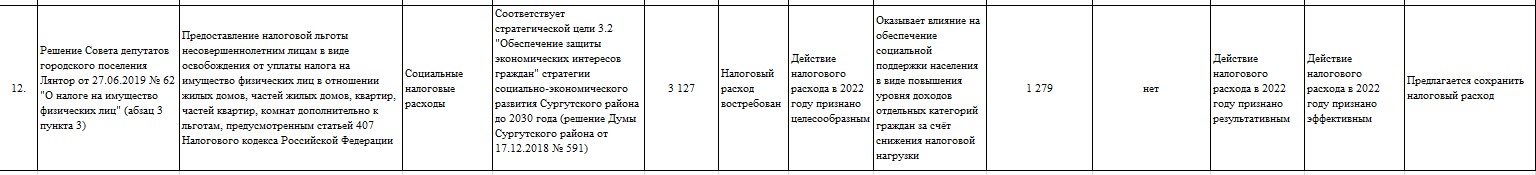 № п/пНаименование  показателей2022 год2022 год№ п/пНаименование  показателейКоличество налоговых расходов  (ед.)    Сумма   (тыс. руб.)1.Всего налоговые расходы, в виде налоговых льгот, пониженных ставок, установленных решениями Совета депутатов городского поселения Лянтор о местных налогах, из них:1217 313Стимулирующие налоговые расходы (соответствуют цели стратегии социально-экономического развития Сургутского района)40Социальные налоговые расходы (соответствуют цели стратегии социально-экономического развития Сургутского района)51 335Технические налоговые расходы(соответствуют цели стратегии социально-экономического развития Сургутского района)315 9781.1.Налоговые расходы, установленные решением Совета депутатов городского поселения Лянтор от 27.06.2019 №61 «О земельном налоге», из них:1015 978Стимулирующие налоговые расходы (соответствуют цели стратегии социально-экономического развития)40Социальные налоговые расходы (соответствуют цели стратегии социально-экономического развития Сургутского района)30Технические налоговые расходы (соответствуют цели стратегии социально-экономического развития Сургутского района)315 9781.2.Налоговые расходы, установленные решением Совета депутатов городского поселения Лянтор от 27.06.2019 №62 «О налоге на имущество физических лиц», из них:21 335Социальные налоговые расходы(соответствуют цели стратегии социально-экономического развития Сургутского района)21 335